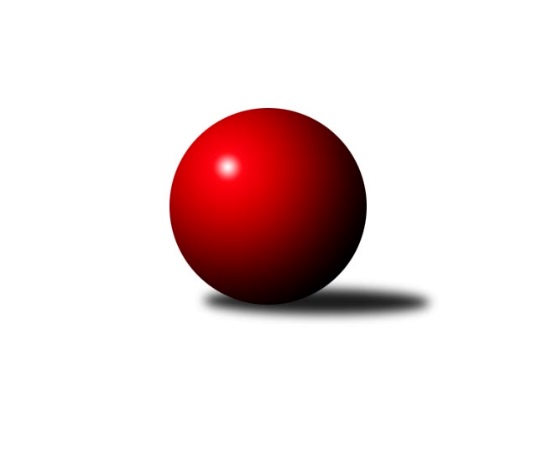 Č.2Ročník 2021/2022	28.3.2024 3. KLM D 2021/2022Statistika 2. kolaTabulka družstev:		družstvo	záp	výh	rem	proh	skore	sety	průměr	body	plné	dorážka	chyby	1.	TJ Centropen Dačice B	2	2	0	0	14.0 : 2.0 	(32.0 : 16.0)	3383	4	2199	1184	22.5	2.	SK Podlužan Prušánky	2	2	0	0	13.5 : 2.5 	(30.0 : 18.0)	3513	4	2330	1183	22	3.	TJ Sokol Šanov	2	2	0	0	12.0 : 4.0 	(28.0 : 20.0)	3283	4	2221	1062	30	4.	TJ Sokol Slavonice	2	1	0	1	9.0 : 7.0 	(26.0 : 22.0)	3227	2	2198	1030	36.5	5.	TJ Sokol Mistřín	2	1	0	1	8.0 : 8.0 	(24.0 : 24.0)	3274	2	2190	1085	32.5	6.	TJ Start Jihlava	2	1	0	1	7.0 : 9.0 	(22.5 : 25.5)	3202	2	2128	1074	30.5	7.	KK Slavoj Žirovnice	2	1	0	1	7.0 : 9.0 	(22.0 : 26.0)	3202	2	2171	1032	39.5	8.	TJ Sokol Husovice C	2	1	0	1	7.0 : 9.0 	(22.0 : 26.0)	3149	2	2201	948	44.5	9.	TJ Loko.České Budějovice	2	1	0	1	6.0 : 10.0 	(21.5 : 26.5)	3189	2	2152	1037	36.5	10.	TJ Sokol Machová	2	0	0	2	5.0 : 11.0 	(19.5 : 28.5)	3229	0	2186	1043	33	11.	TJ Centropen Dačice C	2	0	0	2	4.0 : 12.0 	(22.0 : 26.0)	3163	0	2185	978	53.5	12.	TJ Lokomotiva Valtice 	2	0	0	2	3.5 : 12.5 	(18.5 : 29.5)	3402	0	2300	1102	29.5Tabulka doma:		družstvo	záp	výh	rem	proh	skore	sety	průměr	body	maximum	minimum	1.	TJ Sokol Šanov	1	1	0	0	7.0 : 1.0 	(16.5 : 7.5)	3408	2	3408	3408	2.	TJ Centropen Dačice B	1	1	0	0	7.0 : 1.0 	(16.0 : 8.0)	3458	2	3458	3458	3.	SK Podlužan Prušánky	1	1	0	0	6.5 : 1.5 	(16.0 : 8.0)	3715	2	3715	3715	4.	TJ Sokol Mistřín	1	1	0	0	6.0 : 2.0 	(15.0 : 9.0)	3405	2	3405	3405	5.	TJ Start Jihlava	1	1	0	0	6.0 : 2.0 	(15.0 : 9.0)	3175	2	3175	3175	6.	KK Slavoj Žirovnice	1	1	0	0	6.0 : 2.0 	(14.0 : 10.0)	3129	2	3129	3129	7.	TJ Sokol Husovice C	1	1	0	0	5.0 : 3.0 	(12.0 : 12.0)	3265	2	3265	3265	8.	TJ Sokol Slavonice	1	0	0	1	3.0 : 5.0 	(12.5 : 11.5)	3141	0	3141	3141	9.	TJ Sokol Machová	1	0	0	1	3.0 : 5.0 	(10.5 : 13.5)	3163	0	3163	3163	10.	TJ Lokomotiva Valtice 	1	0	0	1	2.0 : 6.0 	(10.5 : 13.5)	3262	0	3262	3262	11.	TJ Centropen Dačice C	1	0	0	1	1.0 : 7.0 	(10.0 : 14.0)	3144	0	3144	3144	12.	TJ Loko.České Budějovice	1	0	0	1	1.0 : 7.0 	(8.0 : 16.0)	3165	0	3165	3165Tabulka venku:		družstvo	záp	výh	rem	proh	skore	sety	průměr	body	maximum	minimum	1.	TJ Centropen Dačice B	1	1	0	0	7.0 : 1.0 	(16.0 : 8.0)	3308	2	3308	3308	2.	SK Podlužan Prušánky	1	1	0	0	7.0 : 1.0 	(14.0 : 10.0)	3310	2	3310	3310	3.	TJ Sokol Slavonice	1	1	0	0	6.0 : 2.0 	(13.5 : 10.5)	3313	2	3313	3313	4.	TJ Loko.České Budějovice	1	1	0	0	5.0 : 3.0 	(13.5 : 10.5)	3213	2	3213	3213	5.	TJ Sokol Šanov	1	1	0	0	5.0 : 3.0 	(11.5 : 12.5)	3157	2	3157	3157	6.	TJ Centropen Dačice C	1	0	0	1	3.0 : 5.0 	(12.0 : 12.0)	3182	0	3182	3182	7.	TJ Sokol Husovice C	1	0	0	1	2.0 : 6.0 	(10.0 : 14.0)	3033	0	3033	3033	8.	TJ Sokol Machová	1	0	0	1	2.0 : 6.0 	(9.0 : 15.0)	3294	0	3294	3294	9.	TJ Sokol Mistřín	1	0	0	1	2.0 : 6.0 	(9.0 : 15.0)	3143	0	3143	3143	10.	TJ Lokomotiva Valtice 	1	0	0	1	1.5 : 6.5 	(8.0 : 16.0)	3541	0	3541	3541	11.	KK Slavoj Žirovnice	1	0	0	1	1.0 : 7.0 	(8.0 : 16.0)	3275	0	3275	3275	12.	TJ Start Jihlava	1	0	0	1	1.0 : 7.0 	(7.5 : 16.5)	3228	0	3228	3228Tabulka podzimní části:		družstvo	záp	výh	rem	proh	skore	sety	průměr	body	doma	venku	1.	TJ Centropen Dačice B	2	2	0	0	14.0 : 2.0 	(32.0 : 16.0)	3383	4 	1 	0 	0 	1 	0 	0	2.	SK Podlužan Prušánky	2	2	0	0	13.5 : 2.5 	(30.0 : 18.0)	3513	4 	1 	0 	0 	1 	0 	0	3.	TJ Sokol Šanov	2	2	0	0	12.0 : 4.0 	(28.0 : 20.0)	3283	4 	1 	0 	0 	1 	0 	0	4.	TJ Sokol Slavonice	2	1	0	1	9.0 : 7.0 	(26.0 : 22.0)	3227	2 	0 	0 	1 	1 	0 	0	5.	TJ Sokol Mistřín	2	1	0	1	8.0 : 8.0 	(24.0 : 24.0)	3274	2 	1 	0 	0 	0 	0 	1	6.	TJ Start Jihlava	2	1	0	1	7.0 : 9.0 	(22.5 : 25.5)	3202	2 	1 	0 	0 	0 	0 	1	7.	KK Slavoj Žirovnice	2	1	0	1	7.0 : 9.0 	(22.0 : 26.0)	3202	2 	1 	0 	0 	0 	0 	1	8.	TJ Sokol Husovice C	2	1	0	1	7.0 : 9.0 	(22.0 : 26.0)	3149	2 	1 	0 	0 	0 	0 	1	9.	TJ Loko.České Budějovice	2	1	0	1	6.0 : 10.0 	(21.5 : 26.5)	3189	2 	0 	0 	1 	1 	0 	0	10.	TJ Sokol Machová	2	0	0	2	5.0 : 11.0 	(19.5 : 28.5)	3229	0 	0 	0 	1 	0 	0 	1	11.	TJ Centropen Dačice C	2	0	0	2	4.0 : 12.0 	(22.0 : 26.0)	3163	0 	0 	0 	1 	0 	0 	1	12.	TJ Lokomotiva Valtice 	2	0	0	2	3.5 : 12.5 	(18.5 : 29.5)	3402	0 	0 	0 	1 	0 	0 	1Tabulka jarní části:		družstvo	záp	výh	rem	proh	skore	sety	průměr	body	doma	venku	1.	TJ Lokomotiva Valtice 	0	0	0	0	0.0 : 0.0 	(0.0 : 0.0)	0	0 	0 	0 	0 	0 	0 	0 	2.	TJ Start Jihlava	0	0	0	0	0.0 : 0.0 	(0.0 : 0.0)	0	0 	0 	0 	0 	0 	0 	0 	3.	KK Slavoj Žirovnice	0	0	0	0	0.0 : 0.0 	(0.0 : 0.0)	0	0 	0 	0 	0 	0 	0 	0 	4.	TJ Loko.České Budějovice	0	0	0	0	0.0 : 0.0 	(0.0 : 0.0)	0	0 	0 	0 	0 	0 	0 	0 	5.	TJ Sokol Šanov	0	0	0	0	0.0 : 0.0 	(0.0 : 0.0)	0	0 	0 	0 	0 	0 	0 	0 	6.	TJ Sokol Machová	0	0	0	0	0.0 : 0.0 	(0.0 : 0.0)	0	0 	0 	0 	0 	0 	0 	0 	7.	TJ Sokol Slavonice	0	0	0	0	0.0 : 0.0 	(0.0 : 0.0)	0	0 	0 	0 	0 	0 	0 	0 	8.	TJ Centropen Dačice B	0	0	0	0	0.0 : 0.0 	(0.0 : 0.0)	0	0 	0 	0 	0 	0 	0 	0 	9.	TJ Centropen Dačice C	0	0	0	0	0.0 : 0.0 	(0.0 : 0.0)	0	0 	0 	0 	0 	0 	0 	0 	10.	SK Podlužan Prušánky	0	0	0	0	0.0 : 0.0 	(0.0 : 0.0)	0	0 	0 	0 	0 	0 	0 	0 	11.	TJ Sokol Mistřín	0	0	0	0	0.0 : 0.0 	(0.0 : 0.0)	0	0 	0 	0 	0 	0 	0 	0 	12.	TJ Sokol Husovice C	0	0	0	0	0.0 : 0.0 	(0.0 : 0.0)	0	0 	0 	0 	0 	0 	0 	0 Zisk bodů pro družstvo:		jméno hráče	družstvo	body	zápasy	v %	dílčí body	sety	v %	1.	Pavel Kabelka 	TJ Centropen Dačice B 	2	/	2	(100%)	7	/	8	(88%)	2.	Libor Kočovský 	KK Slavoj Žirovnice  	2	/	2	(100%)	7	/	8	(88%)	3.	Roman Macek 	TJ Sokol Mistřín  	2	/	2	(100%)	7	/	8	(88%)	4.	Josef Brtník 	TJ Centropen Dačice B 	2	/	2	(100%)	6	/	8	(75%)	5.	Tomáš Bártů 	TJ Centropen Dačice B 	2	/	2	(100%)	6	/	8	(75%)	6.	Jan Vařák 	TJ Lokomotiva Valtice   	2	/	2	(100%)	6	/	8	(75%)	7.	Milan Kabelka 	TJ Centropen Dačice B 	2	/	2	(100%)	6	/	8	(75%)	8.	Pavel Husar 	TJ Sokol Husovice C 	2	/	2	(100%)	6	/	8	(75%)	9.	Petr Votava 	TJ Start Jihlava  	2	/	2	(100%)	6	/	8	(75%)	10.	Zdeněk Kamiš 	TJ Loko.České Budějovice  	2	/	2	(100%)	5.5	/	8	(69%)	11.	Tomáš Červenka 	TJ Sokol Šanov  	2	/	2	(100%)	5.5	/	8	(69%)	12.	Petr Janák 	TJ Centropen Dačice B 	2	/	2	(100%)	5	/	8	(63%)	13.	Petr Mika 	TJ Sokol Šanov  	2	/	2	(100%)	5	/	8	(63%)	14.	David Drobilič 	TJ Sokol Slavonice 	2	/	2	(100%)	4.5	/	8	(56%)	15.	Dušan Rodek 	TJ Centropen Dačice C 	1	/	1	(100%)	4	/	4	(100%)	16.	Miroslav Kadrnoška 	TJ Sokol Slavonice 	1	/	1	(100%)	3	/	4	(75%)	17.	Robert Herůfek 	TJ Lokomotiva Valtice   	1	/	1	(100%)	3	/	4	(75%)	18.	Michal Dostál 	TJ Sokol Slavonice 	1	/	1	(100%)	3	/	4	(75%)	19.	Vlastimil Musel 	TJ Centropen Dačice C 	1	/	1	(100%)	3	/	4	(75%)	20.	Jiří Vlach 	TJ Start Jihlava  	1	/	1	(100%)	3	/	4	(75%)	21.	Vojtěch Novák 	SK Podlužan Prušánky  	1	/	1	(100%)	3	/	4	(75%)	22.	Zdeněk Zálešák 	SK Podlužan Prušánky  	1	/	1	(100%)	3	/	4	(75%)	23.	Ivan Baštář 	TJ Centropen Dačice C 	1	/	1	(100%)	3	/	4	(75%)	24.	Bohuslav Husek 	TJ Sokol Machová  	1	/	1	(100%)	3	/	4	(75%)	25.	Lukáš Hlavinka 	SK Podlužan Prušánky  	1	/	1	(100%)	3	/	4	(75%)	26.	Jaroslav Polášek 	TJ Sokol Mistřín  	1	/	1	(100%)	3	/	4	(75%)	27.	Milan Volf 	TJ Sokol Šanov  	1	/	1	(100%)	3	/	4	(75%)	28.	Jiří Fryštacký 	TJ Sokol Machová  	1	/	1	(100%)	3	/	4	(75%)	29.	Michal Pálka 	SK Podlužan Prušánky  	1	/	1	(100%)	3	/	4	(75%)	30.	Marek Ingr 	TJ Sokol Mistřín  	1	/	1	(100%)	2	/	4	(50%)	31.	Jiří Svoboda 	TJ Sokol Slavonice 	1	/	1	(100%)	2	/	4	(50%)	32.	Martin Tesařík 	SK Podlužan Prušánky  	1	/	1	(100%)	2	/	4	(50%)	33.	Ivan Torony 	TJ Sokol Šanov  	1	/	1	(100%)	2	/	4	(50%)	34.	Dominik Fojtík 	SK Podlužan Prušánky  	1	/	1	(100%)	2	/	4	(50%)	35.	Jiří Konvalinka 	TJ Sokol Šanov  	1	/	2	(50%)	5	/	8	(63%)	36.	Martin Gabrhel 	TJ Sokol Husovice C 	1	/	2	(50%)	5	/	8	(63%)	37.	Václav Klojda ml.	TJ Loko.České Budějovice  	1	/	2	(50%)	5	/	8	(63%)	38.	Jiří Ondrák ml.	TJ Sokol Slavonice 	1	/	2	(50%)	5	/	8	(63%)	39.	Radim Pešl 	TJ Sokol Mistřín  	1	/	2	(50%)	5	/	8	(63%)	40.	Jan Zálešák 	SK Podlužan Prušánky  	1	/	2	(50%)	5	/	8	(63%)	41.	Pavel Blažek 	TJ Sokol Slavonice 	1	/	2	(50%)	4.5	/	8	(56%)	42.	Martin Voltr 	TJ Loko.České Budějovice  	1	/	2	(50%)	4	/	8	(50%)	43.	David Švéda 	KK Slavoj Žirovnice  	1	/	2	(50%)	4	/	8	(50%)	44.	Pavel Kolařík 	TJ Sokol Husovice C 	1	/	2	(50%)	4	/	8	(50%)	45.	Karel Fabeš 	TJ Centropen Dačice C 	1	/	2	(50%)	4	/	8	(50%)	46.	Jakub Haresta 	TJ Sokol Husovice C 	1	/	2	(50%)	4	/	8	(50%)	47.	Miroslav Čekal 	KK Slavoj Žirovnice  	1	/	2	(50%)	4	/	8	(50%)	48.	Roman Doležal 	TJ Start Jihlava  	1	/	2	(50%)	4	/	8	(50%)	49.	Jan Zifčák ml.	TJ Sokol Šanov  	1	/	2	(50%)	4	/	8	(50%)	50.	Vlastimil Brázdil 	TJ Sokol Machová  	1	/	2	(50%)	3	/	8	(38%)	51.	Milan Dovrtěl 	TJ Sokol Machová  	1	/	2	(50%)	3	/	8	(38%)	52.	Zdeněk Švehlík 	TJ Start Jihlava  	1	/	2	(50%)	3	/	8	(38%)	53.	Radek Blaha 	TJ Sokol Mistřín  	1	/	2	(50%)	3	/	8	(38%)	54.	Roman Hrančík 	TJ Sokol Machová  	1	/	2	(50%)	2	/	8	(25%)	55.	Stanislav Esterka 	SK Podlužan Prušánky  	0.5	/	1	(50%)	2	/	4	(50%)	56.	David Stára 	TJ Lokomotiva Valtice   	0.5	/	2	(25%)	2.5	/	8	(31%)	57.	Zbyněk Bábíček 	TJ Sokol Mistřín  	0	/	1	(0%)	2	/	4	(50%)	58.	Petr Bakaj 	TJ Sokol Šanov  	0	/	1	(0%)	2	/	4	(50%)	59.	Igor Sedlák 	TJ Sokol Husovice C 	0	/	1	(0%)	2	/	4	(50%)	60.	Aleš Procházka 	TJ Sokol Šanov  	0	/	1	(0%)	1.5	/	4	(38%)	61.	Zdeněk Musil 	TJ Lokomotiva Valtice   	0	/	1	(0%)	1	/	4	(25%)	62.	Petr Valášek 	TJ Sokol Mistřín  	0	/	1	(0%)	1	/	4	(25%)	63.	Jan Kubeš 	TJ Centropen Dačice C 	0	/	1	(0%)	1	/	4	(25%)	64.	Jiří Matoušek 	TJ Sokol Slavonice 	0	/	1	(0%)	1	/	4	(25%)	65.	Sebastián Zavřel 	TJ Start Jihlava  	0	/	1	(0%)	1	/	4	(25%)	66.	Stanislav Kučera 	TJ Centropen Dačice C 	0	/	1	(0%)	1	/	4	(25%)	67.	Marek Škrabal 	TJ Sokol Husovice C 	0	/	1	(0%)	1	/	4	(25%)	68.	Martin Fiala 	TJ Sokol Mistřín  	0	/	1	(0%)	1	/	4	(25%)	69.	Martin Procházka 	SK Podlužan Prušánky  	0	/	1	(0%)	1	/	4	(25%)	70.	Dalibor Dvorník 	TJ Sokol Husovice C 	0	/	1	(0%)	0	/	4	(0%)	71.	Roman Mlynarik 	TJ Lokomotiva Valtice   	0	/	1	(0%)	0	/	4	(0%)	72.	Zdeněk Sedláček 	TJ Sokol Mistřín  	0	/	1	(0%)	0	/	4	(0%)	73.	Ondřej Machálek 	TJ Sokol Husovice C 	0	/	1	(0%)	0	/	4	(0%)	74.	Vilém Ryšavý 	KK Slavoj Žirovnice  	0	/	1	(0%)	0	/	4	(0%)	75.	Michal Laga 	TJ Sokol Machová  	0	/	2	(0%)	3.5	/	8	(44%)	76.	Petr Hlaváček 	TJ Start Jihlava  	0	/	2	(0%)	3	/	8	(38%)	77.	Vítězslav Stuchlík 	TJ Centropen Dačice C 	0	/	2	(0%)	3	/	8	(38%)	78.	Pavel Černý 	TJ Loko.České Budějovice  	0	/	2	(0%)	3	/	8	(38%)	79.	Pavel Ryšavý 	KK Slavoj Žirovnice  	0	/	2	(0%)	3	/	8	(38%)	80.	Zdeněk Holub 	TJ Sokol Slavonice 	0	/	2	(0%)	3	/	8	(38%)	81.	František Herůfek ml.	TJ Lokomotiva Valtice   	0	/	2	(0%)	3	/	8	(38%)	82.	Jan Herzán 	TJ Lokomotiva Valtice   	0	/	2	(0%)	3	/	8	(38%)	83.	Aleš Láník 	TJ Centropen Dačice C 	0	/	2	(0%)	3	/	8	(38%)	84.	Martin Votava 	TJ Start Jihlava  	0	/	2	(0%)	2.5	/	8	(31%)	85.	Lukáš Klojda 	TJ Loko.České Budějovice  	0	/	2	(0%)	2	/	8	(25%)	86.	František Jakoubek 	KK Slavoj Žirovnice  	0	/	2	(0%)	2	/	8	(25%)	87.	Lukáš Prkna 	TJ Centropen Dačice B 	0	/	2	(0%)	2	/	8	(25%)	88.	Josef Benek 	TJ Sokol Machová  	0	/	2	(0%)	2	/	8	(25%)	89.	Jaroslav Mihál 	TJ Loko.České Budějovice  	0	/	2	(0%)	2	/	8	(25%)Průměry na kuželnách:		kuželna	průměr	plné	dorážka	chyby	výkon na hráče	1.	Prušánky, 1-4	3628	2382	1246	24.0	(604.7)	2.	TJ Sokol Mistřín, 1-4	3349	2257	1092	27.5	(558.3)	3.	Šanov, 1-4	3318	2217	1101	33.0	(553.0)	4.	TJ Centropen Dačice, 1-4	3296	2229	1067	37.3	(549.5)	5.	TJ Lokomotiva Valtice, 1-4	3287	2240	1047	30.5	(547.9)	6.	TJ Lokomotiva České Budějovice, 1-4	3236	2159	1077	29.0	(539.4)	7.	TJ Sokol Husovice, 1-4	3223	2208	1015	43.0	(537.3)	8.	Otrokovice, 1-4	3188	2109	1078	33.5	(531.3)	9.	KK PSJ Jihlava, 1-4	3159	2124	1034	38.0	(526.5)	10.	TJ Sokol Slavonice, 1-4	3149	2157	992	31.0	(524.8)	11.	Žirovnice, 1-4	3081	2143	937	46.5	(513.5)Nejlepší výkony na kuželnách:Prušánky, 1-4SK Podlužan Prušánky 	3715	2. kolo	Zdeněk Zálešák 	SK Podlužan Prušánky 	647	2. koloTJ Lokomotiva Valtice  	3541	2. kolo	Jan Zálešák 	SK Podlužan Prušánky 	645	2. kolo		. kolo	Jan Vařák 	TJ Lokomotiva Valtice  	621	2. kolo		. kolo	Vojtěch Novák 	SK Podlužan Prušánky 	617	2. kolo		. kolo	Zdeněk Musil 	TJ Lokomotiva Valtice  	612	2. kolo		. kolo	Lukáš Hlavinka 	SK Podlužan Prušánky 	603	2. kolo		. kolo	Stanislav Esterka 	SK Podlužan Prušánky 	602	2. kolo		. kolo	David Stára 	TJ Lokomotiva Valtice  	602	2. kolo		. kolo	Martin Procházka 	SK Podlužan Prušánky 	601	2. kolo		. kolo	František Herůfek ml.	TJ Lokomotiva Valtice  	598	2. koloTJ Sokol Mistřín, 1-4TJ Sokol Mistřín 	3405	1. kolo	Roman Hrančík 	TJ Sokol Machová 	603	1. koloTJ Sokol Machová 	3294	1. kolo	Roman Macek 	TJ Sokol Mistřín 	595	1. kolo		. kolo	Jiří Fryštacký 	TJ Sokol Machová 	588	1. kolo		. kolo	Radim Pešl 	TJ Sokol Mistřín 	575	1. kolo		. kolo	Jaroslav Polášek 	TJ Sokol Mistřín 	571	1. kolo		. kolo	Martin Fiala 	TJ Sokol Mistřín 	565	1. kolo		. kolo	Radek Blaha 	TJ Sokol Mistřín 	553	1. kolo		. kolo	Marek Ingr 	TJ Sokol Mistřín 	546	1. kolo		. kolo	Milan Dovrtěl 	TJ Sokol Machová 	543	1. kolo		. kolo	Josef Benek 	TJ Sokol Machová 	535	1. koloŠanov, 1-4TJ Sokol Šanov 	3408	1. kolo	Jiří Konvalinka 	TJ Sokol Šanov 	633	1. koloTJ Start Jihlava 	3228	1. kolo	Petr Mika 	TJ Sokol Šanov 	600	1. kolo		. kolo	Petr Votava 	TJ Start Jihlava 	574	1. kolo		. kolo	Petr Hlaváček 	TJ Start Jihlava 	562	1. kolo		. kolo	Milan Volf 	TJ Sokol Šanov 	561	1. kolo		. kolo	Roman Doležal 	TJ Start Jihlava 	558	1. kolo		. kolo	Petr Bakaj 	TJ Sokol Šanov 	548	1. kolo		. kolo	Jan Zifčák ml.	TJ Sokol Šanov 	546	1. kolo		. kolo	Tomáš Červenka 	TJ Sokol Šanov 	520	1. kolo		. kolo	Sebastián Zavřel 	TJ Start Jihlava 	518	1. koloTJ Centropen Dačice, 1-4TJ Centropen Dačice B	3458	2. kolo	Tomáš Bártů 	TJ Centropen Dačice B	592	2. koloSK Podlužan Prušánky 	3310	1. kolo	Milan Kabelka 	TJ Centropen Dačice B	584	2. koloKK Slavoj Žirovnice 	3275	2. kolo	Libor Kočovský 	KK Slavoj Žirovnice 	583	2. koloTJ Centropen Dačice C	3144	1. kolo	Petr Janák 	TJ Centropen Dačice B	577	2. kolo		. kolo	Pavel Kabelka 	TJ Centropen Dačice B	573	2. kolo		. kolo	Josef Brtník 	TJ Centropen Dačice B	573	2. kolo		. kolo	Michal Pálka 	SK Podlužan Prušánky 	568	1. kolo		. kolo	Dominik Fojtík 	SK Podlužan Prušánky 	567	1. kolo		. kolo	Jan Zálešák 	SK Podlužan Prušánky 	559	1. kolo		. kolo	Lukáš Prkna 	TJ Centropen Dačice B	559	2. koloTJ Lokomotiva Valtice, 1-4TJ Sokol Slavonice	3313	1. kolo	Jiří Ondrák ml.	TJ Sokol Slavonice	570	1. koloTJ Lokomotiva Valtice  	3262	1. kolo	Pavel Blažek 	TJ Sokol Slavonice	568	1. kolo		. kolo	Jan Vařák 	TJ Lokomotiva Valtice  	562	1. kolo		. kolo	Zdeněk Holub 	TJ Sokol Slavonice	557	1. kolo		. kolo	Robert Herůfek 	TJ Lokomotiva Valtice  	556	1. kolo		. kolo	David Stára 	TJ Lokomotiva Valtice  	553	1. kolo		. kolo	David Drobilič 	TJ Sokol Slavonice	553	1. kolo		. kolo	Jiří Svoboda 	TJ Sokol Slavonice	549	1. kolo		. kolo	Jan Herzán 	TJ Lokomotiva Valtice  	537	1. kolo		. kolo	František Herůfek ml.	TJ Lokomotiva Valtice  	528	1. koloTJ Lokomotiva České Budějovice, 1-4TJ Centropen Dačice B	3308	1. kolo	Zdeněk Kamiš 	TJ Loko.České Budějovice 	575	1. koloTJ Loko.České Budějovice 	3165	1. kolo	Pavel Kabelka 	TJ Centropen Dačice B	568	1. kolo		. kolo	Petr Janák 	TJ Centropen Dačice B	563	1. kolo		. kolo	Josef Brtník 	TJ Centropen Dačice B	558	1. kolo		. kolo	Milan Kabelka 	TJ Centropen Dačice B	554	1. kolo		. kolo	Tomáš Bártů 	TJ Centropen Dačice B	552	1. kolo		. kolo	Václav Klojda ml.	TJ Loko.České Budějovice 	537	1. kolo		. kolo	Martin Voltr 	TJ Loko.České Budějovice 	520	1. kolo		. kolo	Pavel Černý 	TJ Loko.České Budějovice 	518	1. kolo		. kolo	Lukáš Prkna 	TJ Centropen Dačice B	513	1. koloTJ Sokol Husovice, 1-4TJ Sokol Husovice C	3265	2. kolo	Pavel Husar 	TJ Sokol Husovice C	589	2. koloTJ Centropen Dačice C	3182	2. kolo	Martin Gabrhel 	TJ Sokol Husovice C	584	2. kolo		. kolo	Pavel Kolařík 	TJ Sokol Husovice C	567	2. kolo		. kolo	Dušan Rodek 	TJ Centropen Dačice C	556	2. kolo		. kolo	Vlastimil Musel 	TJ Centropen Dačice C	544	2. kolo		. kolo	Vítězslav Stuchlík 	TJ Centropen Dačice C	534	2. kolo		. kolo	Karel Fabeš 	TJ Centropen Dačice C	524	2. kolo		. kolo	Jan Kubeš 	TJ Centropen Dačice C	523	2. kolo		. kolo	Igor Sedlák 	TJ Sokol Husovice C	522	2. kolo		. kolo	Jakub Haresta 	TJ Sokol Husovice C	510	2. koloOtrokovice, 1-4TJ Loko.České Budějovice 	3213	2. kolo	Václav Klojda ml.	TJ Loko.České Budějovice 	601	2. koloTJ Sokol Machová 	3163	2. kolo	Martin Voltr 	TJ Loko.České Budějovice 	560	2. kolo		. kolo	Josef Benek 	TJ Sokol Machová 	544	2. kolo		. kolo	Vlastimil Brázdil 	TJ Sokol Machová 	543	2. kolo		. kolo	Roman Hrančík 	TJ Sokol Machová 	539	2. kolo		. kolo	Zdeněk Kamiš 	TJ Loko.České Budějovice 	539	2. kolo		. kolo	Michal Laga 	TJ Sokol Machová 	519	2. kolo		. kolo	Milan Dovrtěl 	TJ Sokol Machová 	511	2. kolo		. kolo	Bohuslav Husek 	TJ Sokol Machová 	507	2. kolo		. kolo	Pavel Černý 	TJ Loko.České Budějovice 	506	2. koloKK PSJ Jihlava, 1-4TJ Start Jihlava 	3175	2. kolo	Petr Votava 	TJ Start Jihlava 	578	2. koloTJ Sokol Mistřín 	3143	2. kolo	Roman Doležal 	TJ Start Jihlava 	571	2. kolo		. kolo	Radim Pešl 	TJ Sokol Mistřín 	562	2. kolo		. kolo	Roman Macek 	TJ Sokol Mistřín 	534	2. kolo		. kolo	Zdeněk Švehlík 	TJ Start Jihlava 	523	2. kolo		. kolo	Zdeněk Sedláček 	TJ Sokol Mistřín 	523	2. kolo		. kolo	Jiří Vlach 	TJ Start Jihlava 	521	2. kolo		. kolo	Petr Hlaváček 	TJ Start Jihlava 	519	2. kolo		. kolo	Zbyněk Bábíček 	TJ Sokol Mistřín 	518	2. kolo		. kolo	Petr Valášek 	TJ Sokol Mistřín 	505	2. koloTJ Sokol Slavonice, 1-4TJ Sokol Šanov 	3157	2. kolo	Petr Mika 	TJ Sokol Šanov 	567	2. koloTJ Sokol Slavonice	3141	2. kolo	Miroslav Kadrnoška 	TJ Sokol Slavonice	562	2. kolo		. kolo	Jiří Konvalinka 	TJ Sokol Šanov 	539	2. kolo		. kolo	David Drobilič 	TJ Sokol Slavonice	530	2. kolo		. kolo	Tomáš Červenka 	TJ Sokol Šanov 	528	2. kolo		. kolo	Pavel Blažek 	TJ Sokol Slavonice	524	2. kolo		. kolo	Ivan Torony 	TJ Sokol Šanov 	518	2. kolo		. kolo	Jiří Ondrák ml.	TJ Sokol Slavonice	514	2. kolo		. kolo	Zdeněk Holub 	TJ Sokol Slavonice	507	2. kolo		. kolo	Jan Zifčák ml.	TJ Sokol Šanov 	505	2. koloŽirovnice, 1-4KK Slavoj Žirovnice 	3129	1. kolo	David Švéda 	KK Slavoj Žirovnice 	562	1. koloTJ Sokol Husovice C	3033	1. kolo	Libor Kočovský 	KK Slavoj Žirovnice 	560	1. kolo		. kolo	Pavel Husar 	TJ Sokol Husovice C	533	1. kolo		. kolo	František Jakoubek 	KK Slavoj Žirovnice 	532	1. kolo		. kolo	Tomáš Váňa 	KK Slavoj Žirovnice 	515	1. kolo		. kolo	Pavel Kolařík 	TJ Sokol Husovice C	504	1. kolo		. kolo	Dalibor Dvorník 	TJ Sokol Husovice C	501	1. kolo		. kolo	Marek Škrabal 	TJ Sokol Husovice C	499	1. kolo		. kolo	Jakub Haresta 	TJ Sokol Husovice C	498	1. kolo		. kolo	Martin Gabrhel 	TJ Sokol Husovice C	498	1. koloČetnost výsledků:	7.0 : 1.0	2x	6.5 : 1.5	1x	6.0 : 2.0	3x	5.0 : 3.0	1x	3.0 : 5.0	2x	2.0 : 6.0	1x	1.0 : 7.0	2x